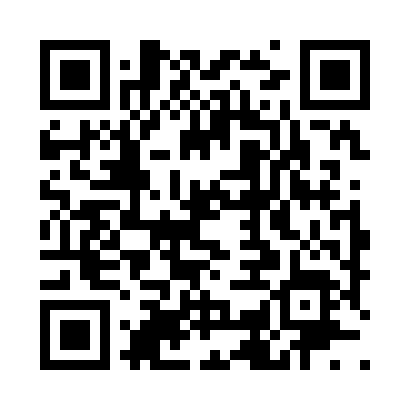 Prayer times for Airport Road, Wyoming, USAWed 1 May 2024 - Fri 31 May 2024High Latitude Method: Angle Based RulePrayer Calculation Method: Islamic Society of North AmericaAsar Calculation Method: ShafiPrayer times provided by https://www.salahtimes.comDateDayFajrSunriseDhuhrAsrMaghribIsha1Wed4:306:021:095:048:169:482Thu4:296:011:095:058:179:503Fri4:276:001:095:058:189:514Sat4:255:581:095:058:199:535Sun4:235:571:085:068:219:556Mon4:215:561:085:068:229:567Tue4:195:541:085:068:239:588Wed4:185:531:085:078:2410:009Thu4:165:521:085:078:2510:0110Fri4:145:511:085:088:2610:0311Sat4:125:491:085:088:2710:0512Sun4:115:481:085:088:2910:0613Mon4:095:471:085:098:3010:0814Tue4:085:461:085:098:3110:1015Wed4:065:451:085:098:3210:1116Thu4:045:441:085:108:3310:1317Fri4:035:431:085:108:3410:1518Sat4:015:421:085:118:3510:1619Sun4:005:411:085:118:3610:1820Mon3:585:401:085:118:3710:1921Tue3:575:391:085:128:3810:2122Wed3:565:381:095:128:3910:2223Thu3:545:381:095:128:4010:2424Fri3:535:371:095:138:4110:2525Sat3:525:361:095:138:4210:2726Sun3:505:351:095:138:4310:2827Mon3:495:351:095:148:4410:3028Tue3:485:341:095:148:4510:3129Wed3:475:331:095:148:4610:3230Thu3:465:331:095:158:4710:3431Fri3:455:321:105:158:4710:35